Комплектность метизов, фурнитурыДата упаковки изделия    07.04.2023Если мебель не подошла по цвету, размеру и фасонуСогласно Перечня непродовольственных товаров надлежащего качества, не подлежащих обмену и возврату, утвержденного постановлением Совета министров Республики Беларусь от 14.01.2009 № 26, мебель надлежащего качества возврату и обмену не подлежит.Основания для отказа в гарантийном обслуживанииГарантийные обязательства по обмену, возврату или ремонту не действуют в следующих случаях:- несоблюдение сроков подачи претензии;- бракованные или дефектные части не должны иметь следов монтажа;- в случае несоблюдения инструкции по сборке и эксплуатации;- в случае халатного небрежного отношения или использования товара не по назначению.ООО «Артем-Мебель»                             246039, ул. Базовая, 13, г. Гомель,               Республика Беларусь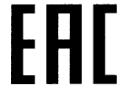 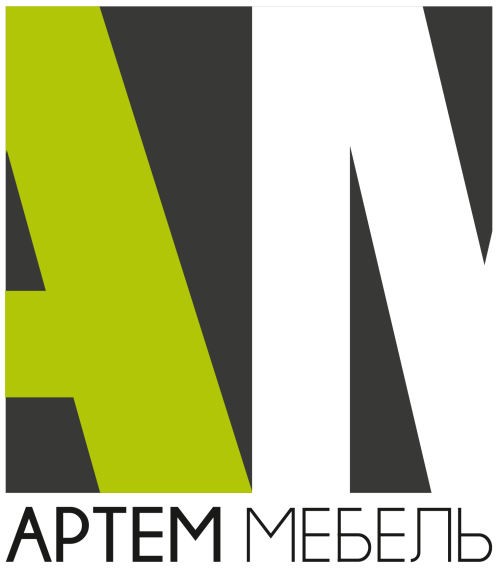                                               тел./факс: (80232) 31-93-87 (бухгалтерия)                                              сайт: www.artеmmebel.by  Инструкция по сборкеи эксплуатации    (Мебель бытовая предназначена для работы)       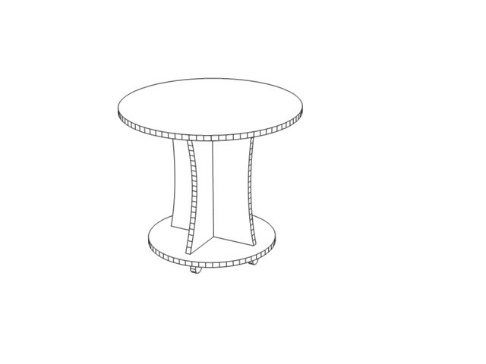 Стол журнальный «Авеню»  СН-126.06Размеры 550  х 550 х 500 ммДата изготовления _____________Цена _______________Регистрационный номер декларации о соответствии ЕАЭС № BY/112 11.01.ТР025 018.01 01760Дата регистрации декларации о соответствии 14.03.2023г.          Изделие упаковывается в 1 пакет.                                           Гарантии изготовителяКачество  и  комплектность  изделия  покупатель обязан  проверять  при покупке  в  магазине  в  разобранном и упакованном  виде, должен убедиться в целостности пакетов (особое внимание нужно обратить на пакеты с зеркалами и изделиями из стекла-при их наличии). Акт рекламации, по дефектам выявленным в ходе приемки товара, должен быть направлен продавцу не позднее 3 суток с момента покупки, предъявив “Руководство по сборке и эксплуатации изделия”, маркировочные ярлыки с упаковки  и копию товарного чека.           Гарантийный  срок  эксплуатации  -  24 месяцев  со  дня  продажи магазином. Срок службы 10 лет. При обнаружении скрытых дефектов или не полного комплекта деталей для сборки, рекламация может быть предъявлена в течении 14 дней со дня получения товара.  Претензии  предъявляются  потребителем  непосредственно  в торгующую  организацию,  в  которой  была  приобретена  мебель, предъявив “Руководство по сборке и эксплуатации изделия”, маркировочные ярлыки с упаковки   и копию товарного чека. В  период  гарантийного  срока  изготовитель  гарантирует ремонт изделий или их замену, если потребителем не нарушены правила эксплуатации. Обмен бракованных и выдача недостающих деталей и комплектующих производится в течении 30 календарных дней.Рекомендации по обслуживанию и эксплуатации          Сборка  изделия  должна производиться  в  порядке,  изложенном  в  данном  руководстве.   При необходимости перестановки изделия необходимо полностью освободить  его  от  груза.  Перед  перестановкой  рекомендуется  вытянуть выдвижные  ящики.  Удаление  пыли  необходимо производить  слегка  влажной  салфеткой.  Во  избежание  коробления  и изменения  цвета  изделия  следует  избегать  установки  мебели  на  прямых солнечных лучах. При эксплуатации мебельной продукции необходимо исключить попадание воды  и иных жидкостей на элементы изделий мебели, соприкасающихся с полом.	При установке изделий мебели в непосредственной близости  от нагревательных и отопительных приборов их поверхности во время эксплуатации должны быть защищены от нагрева. Температура нагрева элементов мебели не должна превышать +40°С.             При эксплуатации мебели запрещается:- устанавливать изделия вблизи отопительных приборов и вплотную к сырым стенам, а также в помещениях с относительной влажностью более 70%;- перемещать изделия  за верхний щит или крышку изделия;- применять для уборки мебели химические чистящие средства.Дефектами мебели не являются:Незначительное цветовое отличие элементов изделия от образцов, представленных в каталогах и иных печатных изделиях, которое обуславливается особенностями печати;Несовпадение по цвету с приобретенной ранее мебелью элементов на замену или элементов по дополнительным заказам;Ослабление соединений, снижение подвижности петель, осложнения хода дверей и ящиков (при их наличии) в процессе постоянного использования, вызванные отсутствием ухода за изделием;Мелкие потертости мебельного покрытия, возникающие в местах постоянной эксплуатации;Недостатки, появившиеся в результате неправильной сборки изделия;Разбухание деталей изделия (столешницы, опор, цоколей и т.п.), отслоение кромок, при  попадании влаги;Изменение цвета в результате попадания солнечных лучей на изделие или его части;Наличие запаха в новых изделиях, который исчезает при непродолжительном сроке эксплуатации при условии проветривания помещения.Последовательность сборки            Разложите детали на ровной поверхности.     В дно 2 по наметкам прикрутите опоры колесные при помощи шурупов 4х16.  В Крышку 1 вкрутите шток эксцентрика в несквозные отверстия Ø5мм, в отверстие  Ø8мм вбейте шкант 8х35.  Примечание: Прежде чем вбить шканты, смажьте их клеем ПВА. В комплект фурнитуры не входит клей ПВА.        Соедините дно 2, вертикальные стенки 3, 4, при помощи стяжки М7*50, используя ключ-конфирмат. Установите крышку 1 на изделие, в отверстия Ø15мм  вертикальных стенок   3, 4 вставьте гайки эксцентрика и зажмите винты эксцентрика по часовой стрелке при помощи отвертки.Используйте заглушку самоклеющую для эксцентр. стяжки , чтобы закрыть отверстия под эксцентриковую стяжку-D 20мм.      Регулярно проверяйте прочность соединения и подтягивайте стяжки, если в этом есть необходимость.                      Схема сборки стола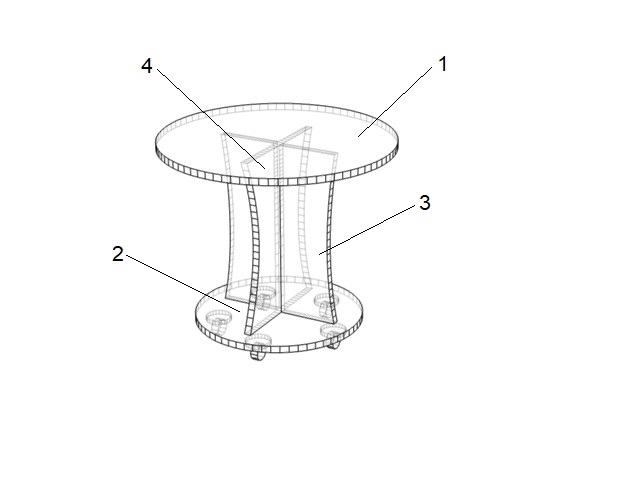 № НаименованиеКол-воВнешний вид1Опора колесная5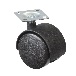 2Шкант43Стяжка эксцентриковая44Стяжка М7*5045Ключ комфирмат16Шуруп 4х16227Заглушка самоклеющая для эксцент. стяжки4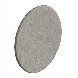 ЗАПРЕЩАЕТСЯ!Контакт с водой поверхностей изделия, а такжевоздействие горячего пара и огня, расположение в непосредственной близости от нагревательных приборовПоз.Наименование элементаГабаритные размеры, ммГабаритные размеры, ммГабаритные размеры, ммКол-во, шт№ пакетаПоз.Наименование элементаДлинаШиринаТолщинаКол-во, шт№ пакета1Крышка5505501611п2Дно4504501611п3Вертикальная стенка4183001611п4Вертикальная стенка4183001611пКомплект фурнитурыКомплект фурнитурыКомплект фурнитурыКомплект фурнитурыКомплект фурнитурыКомплект фурнитурыРуководство по эксплуатацииРуководство по эксплуатацииРуководство по эксплуатацииРуководство по эксплуатацииРуководство по эксплуатацииРуководство по эксплуатации